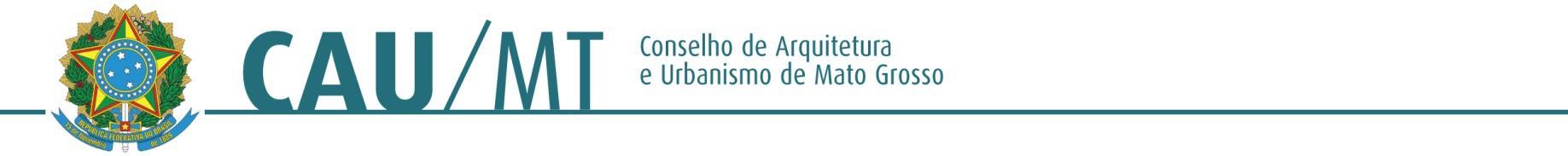 Comissão de Planejamento, Administração e Finança do CAU/MT – 2016PROCESSO: SEM NÚMEROINTERESSADO: Gerência Geral do CAU/MTASSUNTO: Relatório de Nota Fiscal ao Setor Financeiro  DELIBERAÇÃO Nº 50/2016 – CAF-CAU/MTA Comissão de Planejamento, Administração e Finança do CAU/MT– (CAF-CAU/MT), reunido ordinariamente em Cuiabá-MT na sede do CAU/MT, no uso das competências que lhe conferem o Art. 42 do Regimento Interno do CAU/MT, manifesta-se sobre assuntos de sua competência mediante ato administrativo da espécie deliberação da Comissão de Planejamento, Administração e Finança.Deliberou:Solicitação ao Setor Financeiro de apresentação de Notas Fiscais de compras e processos devidamente assinadas pelos responsáveis.Os processos deverão ser apresentados completos, de compras de passagem para que sejam analisados.Apresentar na próxima Reunião da CAF – mês de Setembro 2016.Cuiabá - MT, 09 de agosto de 2016.ALTAIR MEDEIROS              _________________________________________________Coordenador da CAF – CAU/MTJOSÉ DA COSTA MARQUES    _______________________________________________Conselheiro TitularCARLOS ALBERTO OSEKO JÚNIOR _________________________________________Conselheiro TitularELIANE DE CAMPOS GOMES  _______________________________________________Conselheira Titular